ΑΡΙΣΤΟΤΕΛΕΙΟ ΠΑΝΕΠΙΣΤΗΜΙΟ ΘΕΣΣΑΛΟΝΙΚΗΣΣΧΟΛΗ ΘΕΤΙΚΩΝ ΕΠΙΣΤΗΜΩΝΤΜΗΜΑ ΧΗΜΕΙΑΣΕΡΓΑΣΤΗΡΙΟ ΚΑΘΙΕΡΩΜΕΝΗ ΟΝΟΜΑΣΙΑ ΕΡΓΑΣΤΗΡΙΟΥ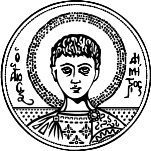 ΠΤΥΧΙΑΚΗ ΕΡΓΑΣΙΑ{Ο ΤΙΤΛΟΣ ΤΗΣ ΠΤΥΧΙΑΚΗΣ ΕΡΓΑΣΙΑΣ,ΝΑ ΕΚΤΕΙΝΕΤΑΙΣΕ 1 ΕΩΣ 3 ΣΕΙΡΕΣ ΠΕΡΙΠΟΥ}ΟΝΟΜΑ (ΑΡΧΙΚΟ ΠΑΤΡΩΝΥΜΟΥ.) ΕΠΩΝΥΜΟΑ.Ε.Μ. 0000Επιβλεπων: Καθηγητης ΟΝΟΜΑ ΕΠΩΝΥΜΟΘΕΣΣΑΛΟΝΙΚΗ 2020ΑΡΙΣΤΟΤΕΛΕΙΟ ΠΑΝΕΠΙΣΤΗΜΙΟ ΘΕΣΣΑΛΟΝΙΚΗΣΣΧΟΛΗ ΘΕΤΙΚΩΝ ΕΠΙΣΤΗΜΩΝΤΜΗΜΑ ΧΗΜΕΙΑΣΕΡΓΑΣΤΗΡΙΟ ΚΑΘΙΕΡΩΜΕΝΗ ΟΝΟΜΑΣΙΑ ΕΡΓΑΣΤΗΡΙΟΥΠΤΥΧΙΑΚΗ ΕΡΓΑΣΙΑ{Ο ΤΙΤΛΟΣ ΤΗΣ ΠΤΥΧΙΑΚΗΣ ΕΡΓΑΣΙΑΣ,ΝΑ ΕΚΤΕΙΝΕΤΑΙΣΕ 1 ΕΩΣ 3 ΣΕΙΡΕΣ ΠΕΡΙΠΟΥ}ΟΝΟΜΑ (ΑΡΧΙΚΟ ΠΑΤΡΩΝΥΜΟΥ.) ΕΠΩΝΥΜΟΑ.Ε.Μ. 0000Επιβλεπων: Καθηγητης ΟΝΟΜΑ ΕΠΩΝΥΜΟΘΕΣΣΑΛΟΝΙΚΗ 2020